ВСЕРОССИЙСКАЯ ОЛИМПИАДА ШКОЛЬНИКОВ ПО БИОЛОГИИ. 2021-2022 учебный годШКОЛЬНЫЙ ЭТАП7 класс Уважаемый участник олимпиады!Вам предстоит выполнить теоретические (письменные) и тестовые задания. Время выполнения заданий теоретического тура 2 (два) астрономических часа (120 минут). Выполнение тестовых заданий целесообразно организовать следующим образом: − не спеша, внимательно прочитайте тестовое задание и уясните суть вопроса; − внимательно прочитайте все предложенные варианты ответа и проанализируйте каждый из них, учитывая формулировку задания; − определите, какой из предложенных вариантов ответа наиболее верный и полный; если требуется выбрать все правильные ответы, их может быть более одного – в этом случае выявите все верные варианты ответа, соответствующие поставленным в задании условиям; − запишите букву (или буквы), соответствующую выбранному Вами ответу, на черновике или бланке задания; − продолжайте таким же образом работу до завершения выполнения тестовых заданий; − после выполнения всех предложенных заданий еще раз проверьте правильность ваших ответов; − не позднее чем за 10 минут до окончания времени работы начните переносить верные ответы в бланк ответов; − если потребуется корректировка выбранного Вами варианта ответа, то неправильный вариант ответа зачеркните крестиком и рядом напишите новый. Предупреждаем Вас, что: − при оценке тестовых заданий, где необходимо определить один верный ответ, 0 баллов выставляется за неверный ответ, а также если участник отметил несколько ответов (в том числе верный) или все ответы; − при оценке тестовых заданий, где необходимо определить все правильные ответы, 0 баллов выставляется, если участником отмечены неверные ответы, большее количество ответов, чем предусмотрено в задании (в том числе правильные ответы) или все ответы. Задание теоретического тура считается выполненным, если Вы вовремя сдаете его членам жюри.   Максимальный балл за работу – 46.Часть 1Из	указанных	сред	обитания	живых	организмов	наибольшие суточные температурные колебания наблюдаются:а) в лесной подстилке;б) на поверхности открытой почвы; в) в океане на глубине 300 метров;г) в крови человека.Школьники младших классов попросили у учителя биологии чашку Петри, положили на дно чашки влажную фильтровальную бумагу, на неё поместили смоченный в воде кусочек хлеба, после чего закрыли чашку Петри крышкой и поставили на несколько дней на подоконник. Спустя несколько дней на данном кусочке хлеба с наибольшей вероятностью разовьются:а) трутовые грибы; б) мукоровые грибы;в) пурпурные бактерии;г) цианобактерии (сине-зелёные водоросли).На наибольшей глубине в морях могут фотосинтезировать:а) высшие растения;б) эвгленовые водоросли; в) красные водоросли;г) бурые водоросли.Клубеньковые бактерии, помогающие растениям усваивать азот из атмосферы, образуют симбиоз с:а) дубом;  б)рожью;в) капустой;г) фасолью.На рисунках приведены высшие растения, из которых к разно- споровым растениям можно отнести:а) мох кукушкин лён; б) саговник;в) папоротник щитовник мужской; г) всё перечисленное.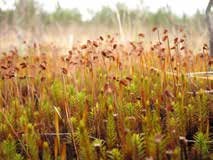 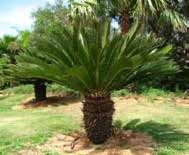 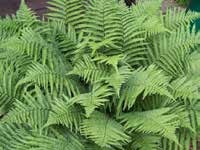 Усики гороха, изображённые на рисунке, являются видоизменёнными: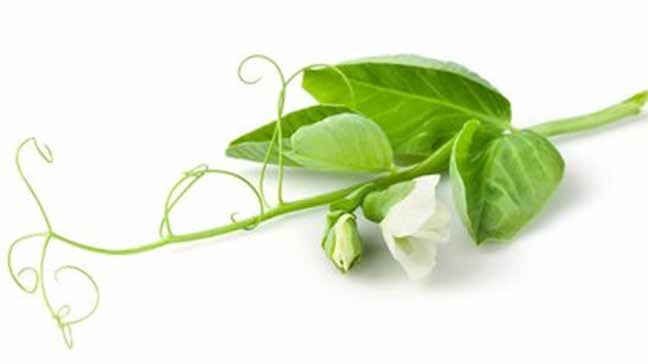 а) листьями;б) частями сложного листа; в) побегами;г) придаточными корнями.В пресной воде или на её поверхности НЕ обитают:а) мхи;б) папоротники;в) хвойные растения;г) цветковые растения.Один и тот же тип плода характерен для:а) яблони и вишни;б) картофеля и моркови;в) подсолнечника и пшеницы;г) крыжовника и черники.Какие	химические	элементы	растения	могут	самостоятельно получать из атмосферы?а) водород, фосфор; б) кислород, углерод; в) серу, водород;г) кислород, азот.Сколько сперматозоидов участвует в процессе двойного оплодо- творения у томата?а) ни одного;б) один;в) два;г) более двух.Вегетативное тело грибов может быть представлено:а) многоядерным мицелием;б) мицелием, разделённым на отдельные одноядерные клетки;в) единственной одноядерной клеткой;г) верны все варианты.Какой	из	перечисленных	организмов	проявляет	положительный фототаксис?а) эвглена зелёная;б) хлорелла;в) малярийный плазмодий;г) дизентерийная амёба.Круглые черви отличаются от плоских червей наличием:а) нервной системы; б) глотки;в) полости тела;г) выделительной системы.Сонную болезнь у человека вызывают:а) плазмодии;б) трипаносомы; в) кокцидии;г) мухи цеце.Микронуклеус инфузории-туфельки содержит набор хромосом:а) гаплоидный; б) диплоидный; в) триплоидный;г) полиплоидный.Часть 2Вам предлагаются тестовые задания с множественными вариантами ответа (от 0 до 5). Индексы верных ответов/Да и неверныхответов/Нет укажите в матрице знаком «Х».Конечности ракообразных могут выполнять следующие функции: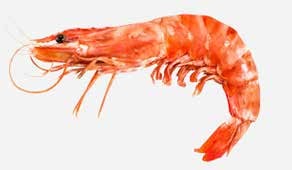 а) захват и расчленение добычи;б) расчленение и перетирание добычи; в) дыхание;г) передвижение;д) вынашивание икры.Какие общие черты  строения,  развития  и  размножения  могут  быть  у таких совершенно различных организмов как гидры, относящиеся к типу Стрекающие (Кишечнополостные), и губки (тип Губки)?а) способность к бесполому размножению;б) высокая способность к регенерации (восстановлению утраченных тканей); в) отсутствие нервной системы;г) свободноплавающая личиночная стадия; д) способность к почкованию.К бесполому размножению при помощи неподвижных спор способны:а) молочнокислые бактерии; б) пеницилл;в) вирусы;г) хвощ лесной;д) хлорелла.К голосеменным растениям относятся: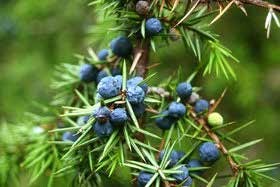 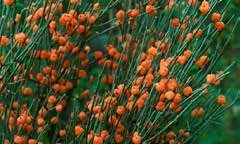 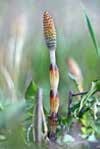 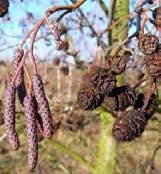 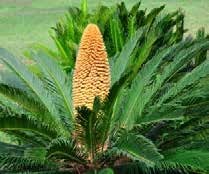 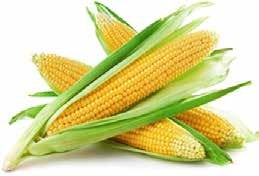 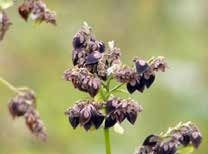 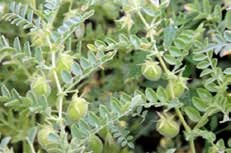 Из перечисленных зерновых культур к семейству Злаки относятся: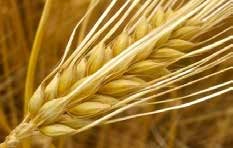 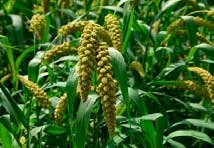 Часть 3Клетки, за счёт деления которых происходит рост корня в длину, находятся в зоне всасывания.Все шляпочные грибы являются съедобными для человека.Злаки – это ветроопыляемые растения.Главный фотосинтетический пигмент растений – хлорокруорин.В состав клеточной стенки шляпочных грибов входит хитин.В	клетке	пшеницы	присутствуют	следующие	органеллы:	пластиды, митохондрии, рибосомы, центриоли.Окраска листьев листопадных деревьев осенью обеспечивается исключительно пигментами антоцианами.В жизненном цикле ламинарии преобладает гаплоидная стадия.Сократительные вакуоли есть у всех инфузорий.Гемолимфа	(кровь)	таракана	бесцветная,	так	как	она	не	содержит гемоглобина.Часть 4Задание 1. Отнесите изображённых животных (1–6) к систематическим группам (А–Е). Некоторые систематические группы могут использоваться неоднократно или не использоваться.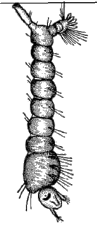 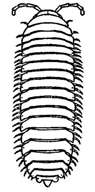 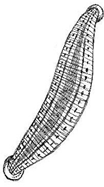 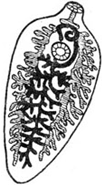 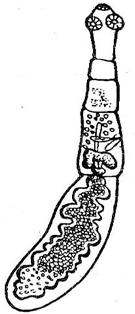 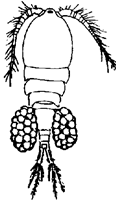 А – Плоские черви; Б – Круглые черви;  В  – Кольчатые черви;  Г – Моллюски; Д – Членистоногие; Е – Кишечнополостные.Задание 2.Соотнесите клетки и клеточные структуры (А–Д), представленные на рисунке, с их функциями (1–7) у растений.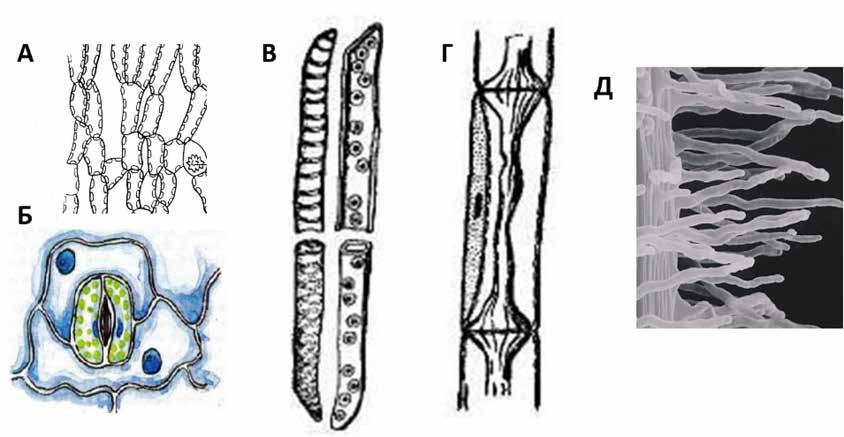 деление и образование новых клеток;фотосинтез;проведение органических веществ;всасывание воды и минеральных веществ;проведение воды и минеральных веществ;газообмен;образование гамет.Лист ответовЧасть 1Часть 2Часть 3Часть 4  задание 1Задание 2Максимальная оценка –  46  баллов.Школьный этап Всероссийской олимпиады школьниковпо биологии 2021/2022 учебный год7 класс(ответы)Максимальный балл за работу – 46.Часть 1Критерии оценивания: по 1 баллу за правильный ответ. Итого: за 1-ю часть – 15 баллов.Часть 2Критерии оценивания: по 2 балла за полностью правильный ответ (по 0,4 балла за попадание в нужную ячейку каждого вопроса). Итого: за 2-ю часть – 10 баллов.Часть 3Критерии оценивания: по 1 баллу за каждый правильный ответ. Итого: за 3-ю часть – 10 баллов.Часть 4 Задание 1Задание 2Критерии оценивания: по 1  баллу  за каждую  правильно  заполненную  ячейку в каждом задании (только по одной букве или цифре, если добавлен дополнительный символ, то ответ неверный и балл не ставится)Итого: за 4-ю часть –11 баллов.кукушкин лёнсаговникщитовник мужской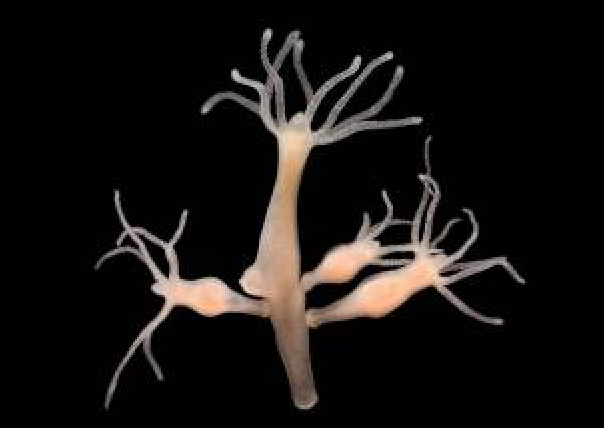 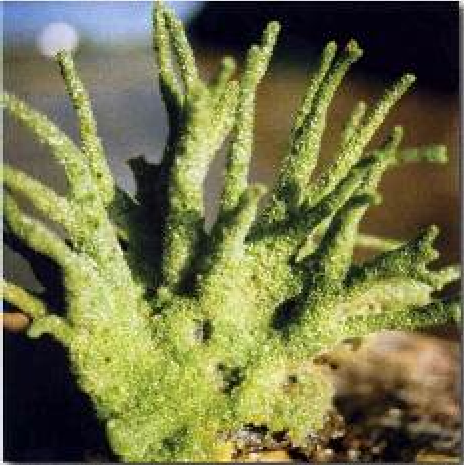 ГидраГубкаа) можжевельникб) эфедрав) хвощг) ольхад) саговникд) саговника) ячменьб) просов) кукурузаг) гречихад) чечевица123456№123456789101112131415абвг№1122334455Да/нетднднднднднабвгд№12345678910Да (верно)Нет (неверно)Животные123456Систематические группыКлетки и клеточныеструктурыАБВГДФункции№123456789101112131415аХХбХХХХХХХвХХХгХХХ№1122334455Да/нетднднднднднаХХХХХбХХХХХвХХХХХгХХХХХдХХХХХ№12345678910Да (верно)ХХХНет (неверно)ХХХХХХХЖивотные123456СистематическиегруппыАДДВДАКлетки и клеточные структурыАБВГДФункции26534